QACDG 2020 Day Camp February 11, Tuesday,  9:30 am - noonThe Family Church, 2022 SW 122 St., GainesvilleTeacher:  Te Haynes  724-971-3501   mhaynes1000@gmail.comCLASS:     3 POCKET PURSE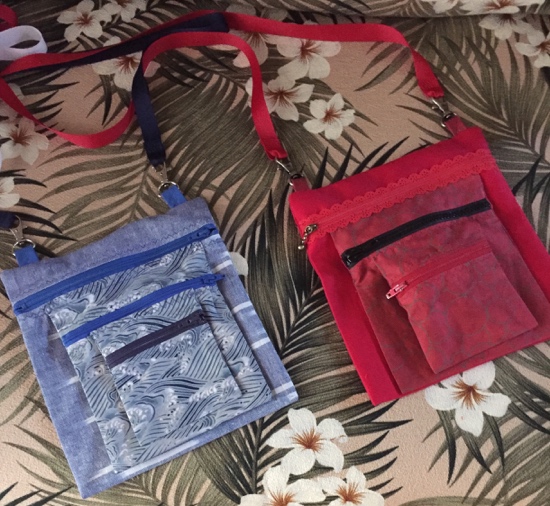 Supply ListFabricFront pocket (small) =         8 ¼” x 4 ½”			    	       2” x 4 ½” Middle pocket (medium) = 12 ½” x 6 ½”			                 2” x 6 ½”Back pocket (large) =         15 ¾” x 8 ½”			                 2” x 8 ½” Strap = 4” x 30”, cut to preferred lengthAlternative = 5/8” x 30” of gross grain ribbon (as pictured)   This streamlines strap assembly and works very well.You may use 1, 2 or 3 different fabrics.  Quilting fabric or slightly thicker fabric will work.Notions3 zippers, each larger than width of pocket (4 ½”, 6 ½”, 8 ½”)They can be trimmed after sewing each pocket.Gross grain ribbon, 5/8” x 30” for straps, if preferred2 breakaway clasps for interchangeable straps, if desired (as pictured)Té Haynes, QACDG, 2019 – pattern created from purchased purse